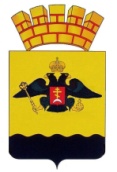 РЕШЕНИЕГОРОДСКОЙ ДУМЫ МУНИЦИПАЛЬНОГО ОБРАЗОВАНИЯГОРОД НОВОРОССИЙСКот _________________							                     № ___г. НовороссийскО внесении изменений в решение городской Думы муниципального образования город Новороссийск от 20 ноября 2012 года № 256              «Об учреждении органов администрации муниципального образования город Новороссийск в форме муниципальных казенных учреждений и утверждении положений о них» В целях приведения Положения об управлении по физической культуре и спорту администрации муниципального образования город Новороссийск в соответствие с действующим законодательством Российской Федерации, руководствуясь Федеральным законом от 6 октября 2003 года № 131-ФЗ                           «Об общих принципах организации местного самоуправления в Российской Федерации», Уставом муниципального образования город Новороссийск, городская Дума муниципального образования город Новороссийск                                    р е ш и л а :Внести в Положение об управлении по физической культуре и спорту администрации муниципального образования город Новороссийск (Приложение № 6), утвержденное решением городской Думы муниципального образования город Новороссийск от 20 ноября 2012 года                   № 256 «Об учреждении органов администрации муниципального образования город Новороссийск в форме муниципальных казенных учреждений и утверждении положений о них», следующие изменения:В разделе 2 «Задачи Управления по физической культуре и спорту» пункт 2.1.7. изложить в следующей редакции: «2.1.7. Развитие массового спорта, детско-юношеского спорта (включая школьный спорт) на территории муниципального образования город Новороссийск.».В разделе 3 «Функции Управления по физической культуре и спорту»:Пункт 3.1.5. изложить в следующей редакции: «3.1.5. Участие в обеспечении подготовки спортивного резерва для спортивных сборных команд муниципального образования город Новороссийск, Краснодарского края.».Пункт 3.1.12. изложить в следующей редакции: «3.1.12. Осуществление развития массового спорта, детско-юношеского спорта (включая школьный спорт) на территории муниципального образования город Новороссийск.».Дополнить пунктом 3.2. в следующей редакции:«3.2. Функции Управления в области мобилизационной подготовки и мобилизации:3.2.1. Обеспечивает исполнение Федерального закона Российской Федерации от 26 февраля 1997 года № 31-ФЗ «О мобилизационной подготовке и мобилизации в Российской Федерации», нормативных актов Президента Российской Федерации, нормативных правовых актов Правительства Российской Федерации, главы администрации (губернатора) Краснодарского края и администрации муниципального образования город Новороссийск в области мобилизационной подготовки и мобилизации по направлению деятельности.3.2.2. Разрабатывает документы мобилизационного планирования по направлению деятельности.3.2.3. Организует и проводит мероприятия по мобилизационной подготовке экономики муниципального образования по направлению деятельности.3.2.4. При объявлении мобилизации проводит мероприятия по пере-воду экономики муниципального образования на работу в условиях военного времени по направлению деятельности.3.2.5. Оказывает содействие военному комиссариату города Новороссийска Краснодарского края в их мобилизационной работе в мирное время и при объявлении мобилизации по направлению деятельности.3.2.6. Организует работу и защиту информации в области мобилизационной подготовки и мобилизации, в соответствии с Законом Российской Федерации «О государственной тайне» и нормативными правовыми актами по вопросам секретного делопроизводства и защиты информации.».В разделе 4 «Права Управления по физической культуре и спорту» пункт 4.1.8. изложить в следующей редакции: «4.1.8. Участвовать в организации и проведении межмуниципальных, региональных, межрегиональных, всероссийских и международных спортивных соревнований, физкультурных мероприятий и учебно-тренировочных мероприятий спортивных сборных команд Российской Федерации и спортивных сборных команд Краснодарского края, проводимых на территории муниципального образования город Новороссийск.».В разделе 5 «Структура и организация деятельности управления по физической культуре и спорту» нумерацию пунктов 5.1.15., 5.1.16., 5.1.17., 5.1.18., 5.1.19., 5.1.21. изменить на 5.3.13., 5.3.14., 5.3.15., 5.3.16., 5.3.17., 5.3.18.Поручить начальнику управления по физической культуре и спорту администрации муниципального образования город Новороссийск (Корнеев) зарегистрировать изменения, внесенные в Положение об управлении по физической культуре и спорту администрации муниципального образования город Новороссийск, в установленном законом порядке.Отделу информационной политики и средств массовой информации администрации муниципального образования город Новороссийск обеспечить официальное опубликование настоящего решения в печатном средстве массовой информации и размещение (опубликование) настоящего решения на официальном сайте администрации и городской Думы муниципального образования город Новороссийск в информационно-телекоммуникационной сети «Интернет».Контроль за выполнением настоящего решения возложить на председателя постоянного комитета городской Думы по законности, правопорядку и правовой защите граждан А.П. Антонова и заместителя главы муниципального образования Р.А. Бреуса.Настоящее решение вступает в силу со дня его официального опубликования и распространяется на правоотношения, возникшие с                     1 января 2023 года. Глава муниципального образования                   Председатель городской Думыгород Новороссийск_________________А.В. Кравченко                    ______________А.В. Шаталов